Об отмене постановления Главы муниципального района Пестравский Самарской области от 07.12.2010 №1238 "О создании и организации деятельности добровольной пожарной охраны на территории муниципального района Пестравский"В целях приведения нормативно-правовой базы муниципального района в соответствие с Федеральным законом от 06.10.2003 №131-ФЗ "Об общих принципах организации местного самоуправления в Российской Федерации", руководствуясь статьями 41, 43 Устава муниципального района Пестравский, администрация муниципального района Пестравский ПОСТАНОВЛЯЕТ:Отменить постановление Главы муниципального района Пестравский Самарской области от 07.12.2010 №1238 "О создании и организации деятельности добровольной пожарной охраны на территории муниципального района Пестравский".Опубликовать данное постановление в районной газете "Степь" и разместить на официальном Интернет-сайте муниципального района Пестравский.Контроль над исполнением постановления возложить на заместителя Главы муниципального района Пестравский по взаимодействию с органами государственной власти	и органами местного самоуправления в обеспечении общественной безопасности Семдянова В.А.Глава муниципального района Пестравский                                                                                    А.П.ЛюбаевСапрыкин 2-24-78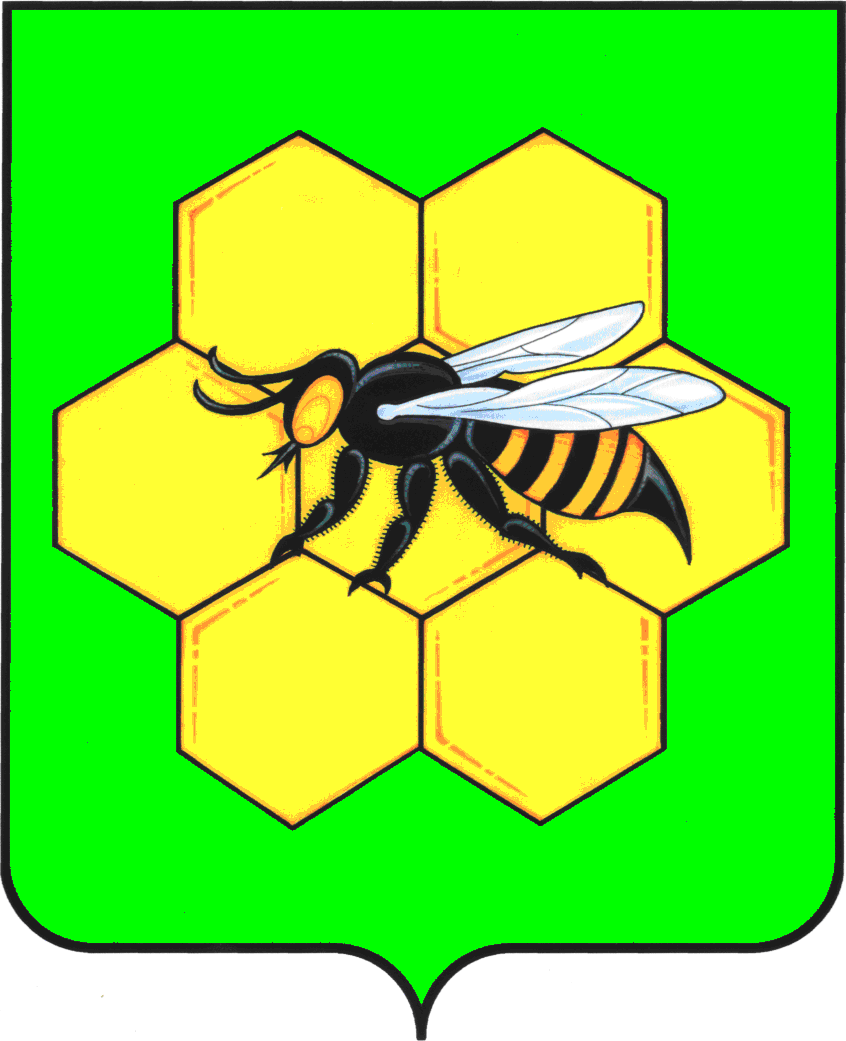 АДМИНИСТРАЦИЯМУНИЦИПАЛЬНОГО РАЙОНА ПЕСТРАВСКИЙСАМАРСКОЙ ОБЛАСТИПОСТАНОВЛЕНИЕот_____08.07.14_______________№____622_______